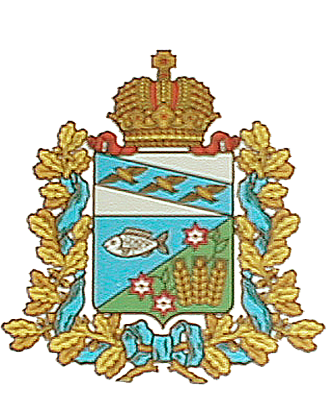 АДМИНИСТРАЦИЯ СЕЙМСКОГО  СЕЛЬСОВЕТАМАНТУРОВСКОГО РАЙОНАПОСТАНОВЛЕНИЕот 03 августа 2021  года № 37О вступлении в должность Главы СеймскогосельсоветаМантуровского района         Руководствуясь ст.36 Федерального закона  от 06 октября 2003 года №131-ФЗ «Об общих принципах организации местного самоуправления в Российской Федерации», частью 2  статьи 1 Закона Курской области от 19 ноября  2004 года  №72 –ЗКО «О порядке избрания  и полномочиях Глав  муниципальных образований», Уставом муниципального образования «Сеймский сельсовет» Мантуровского района Курской области», решениями Собрания депутатов Сеймского сельсовета  Мантуровского района Курской области  №49  от 26 февраля 2021 года «Об утверждении Порядка проведения конкурса  по отбору кандидатур на должность Главы Сеймского сельсовета Мантуровского района Курской области», №70  от 23 июля 2021 года  «Об избрании Главы Сеймского сельсовета Мантуровского района»:     1.Вступаю в должность  Главы Сеймского сельсовета Мантуровского района 03 августа 2021 года  с правом осуществления  функций местного самоуправления на территории муниципального образования «Сеймский  сельсовет» Мантуровского района Курской области в пределах полномочий, определенных Федеральным законом  от 06 октября 2003 года №131-ФЗ «Об общих принципах организации местного самоуправления в Российской Федерации» и Уставом муниципального образования «Сеймский сельсовет» Мантуровского района Курской области (официальное опубликование итогов  выборов Главы Сеймского сельсовета Мантуровского района, опубликованного в районной газете «Время и мы» от 29 июля 2021 года  №31 (8577)).Глава Сеймского сельсоветаМантуровского района                                                         М.М.Цуканова 